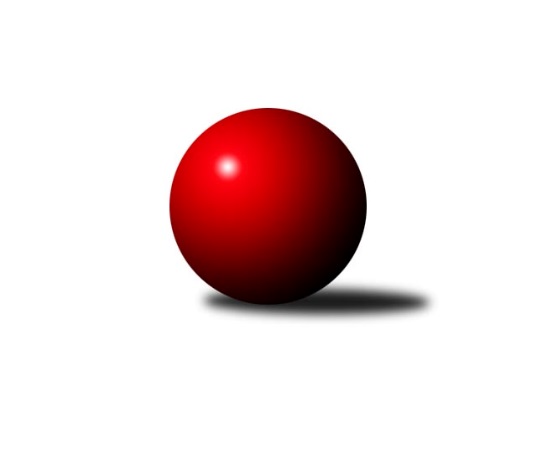 Č.22Ročník 2022/2023	24.3.2023Nejlepšího výkonu v tomto kole: 2580 dosáhlo družstvo: TJ Loko Č. Budějovice CMeziokresní přebor ČB-ČK A 6-ti členné 2022/2023Výsledky 22. kolaSouhrnný přehled výsledků:TJ Spartak Trhové Sviny B	- Kuželky Borovany C	1:7	2195:2340	3.0:9.0	21.3.TJ Nová Ves C	- KK Český Krumlov 	2:6	2249:2340	5.0:7.0	22.3.TJ Sokol Nové Hrady B	- TJ Loko Č. Budějovice C	1:7	2359:2580	3.0:9.0	23.3.TJ Dynamo České Budějovice B	- TJ Sokol Soběnov B	1:7	2271:2370	3.0:9.0	23.3.TJ Sokol Soběnov C	- TJ Sokol Nové Hrady C	6:2	2374:2293	8.0:4.0	24.3.Vltavan Loučovice B	- Kuželky Borovany B	2:6	2470:2535	5.0:7.0	24.3.TJ Sokol Soběnov C	- TJ Sokol Nové Hrady B	6:2	2340:2327	7.0:5.0	20.3.Kuželky Borovany C	- TJ Sokol Nové Hrady B	3:5	2251:2310	4.0:8.0	24.3.TJ Dynamo České Budějovice B	- TJ Sokol Nové Hrady C	6:2	2327:2312	7.0:5.0	20.3.Tabulka družstev:	1.	TJ Sokol Soběnov B	22	20	1	1	137.0 : 39.0 	179.5 : 84.5 	 2482	41	2.	TJ Loko Č. Budějovice C	22	16	2	4	119.5 : 56.5 	174.5 : 89.5 	 2432	34	3.	Kuželky Borovany B	22	15	1	6	111.5 : 64.5 	154.0 : 110.0 	 2382	31	4.	KK Český Krumlov	22	14	0	8	99.5 : 76.5 	149.5 : 114.5 	 2358	28	5.	TJ Sokol Soběnov C	22	13	1	8	97.5 : 78.5 	143.5 : 120.5 	 2386	27	6.	TJ Sokol Nové Hrady B	22	10	1	11	81.5 : 94.5 	127.0 : 137.0 	 2309	21	7.	TJ Dynamo České Budějovice B	22	8	2	12	76.5 : 99.5 	106.5 : 157.5 	 2261	18	8.	Kuželky Borovany C	22	7	2	13	68.5 : 107.5 	108.0 : 156.0 	 2269	16	9.	TJ Spartak Trhové Sviny B	22	6	1	15	60.5 : 115.5 	101.5 : 162.5 	 2272	13	10.	Vltavan Loučovice B	22	4	4	14	70.0 : 106.0 	119.5 : 144.5 	 2324	12	11.	TJ Nová Ves C	22	6	0	16	66.0 : 110.0 	109.5 : 154.5 	 2252	12	12.	TJ Sokol Nové Hrady C	22	4	3	15	68.0 : 108.0 	111.0 : 153.0 	 2313	11Podrobné výsledky kola:	 TJ Spartak Trhové Sviny B	2195	1:7	2340	Kuželky Borovany C	Jan Votruba	 	 169 	 175 		344 	 0:2 	 387 	 	202 	 185		Václav Tröstl	Bedřich Kroupa	 	 178 	 170 		348 	 1:1 	 355 	 	167 	 188		Vladimíra Bicerová	Marek Rojdl	 	 183 	 203 		386 	 0:2 	 406 	 	202 	 204		Jan Kobliha	Luděk Troup	 	 161 	 193 		354 	 1:1 	 399 	 	208 	 191		Martina Koubová	Tomáš Švepeš	 	 184 	 226 		410 	 1:1 	 404 	 	209 	 195		Jan Kouba	Nela Horňáková	 	 172 	 181 		353 	 0:2 	 389 	 	188 	 201		Kateřina Dvořákovározhodčí: Marek RojdlNejlepší výkon utkání: 410 - Tomáš Švepeš	 TJ Nová Ves C	2249	2:6	2340	KK Český Krumlov 	Miloš Draxler	 	 205 	 177 		382 	 1:1 	 393 	 	181 	 212		Jakub Zadák	Jan Jackov	 	 196 	 190 		386 	 0:2 	 397 	 	198 	 199		Tomáš Vařil	Vladimír Vlček	 	 202 	 227 		429 	 2:0 	 413 	 	200 	 213		Tomáš Tichý	Václava Tesařová	 	 182 	 200 		382 	 2:0 	 334 	 	144 	 190		Miloš Moravec	Roman Bartoš	 	 171 	 178 		349 	 0:2 	 424 	 	203 	 221		František Ferenčík	Věra Jeseničová	 	 174 	 147 		321 	 0:2 	 379 	 	195 	 184		Tomáš Tichý ml.rozhodčí: Václava TesařováNejlepší výkon utkání: 429 - Vladimír Vlček	 TJ Sokol Nové Hrady B	2359	1:7	2580	TJ Loko Č. Budějovice C	Lenka Vajdová	 	 215 	 189 		404 	 1:1 	 405 	 	177 	 228		Lucie Klojdová *1	Blanka Cáplová	 	 209 	 199 		408 	 2:0 	 390 	 	198 	 192		Adéla Sýkorová	Jiřina Albrechtová	 	 180 	 176 		356 	 0:2 	 446 	 	228 	 218		Alena Čampulová	Karel Kříha	 	 183 	 184 		367 	 0:2 	 432 	 	228 	 204		Tomáš Polánský	Milena Šebestová	 	 211 	 217 		428 	 0:2 	 453 	 	234 	 219		Martina Tomiová	Libor Tomášek	 	 191 	 205 		396 	 0:2 	 454 	 	222 	 232		Karel Vlášekrozhodčí: Stanislav Sladkýstřídání: *1 od 51. hodu Václav Klojda ml.Nejlepší výkon utkání: 454 - Karel Vlášek	 TJ Dynamo České Budějovice B	2271	1:7	2370	TJ Sokol Soběnov B	Petra Šebestíková	 	 220 	 174 		394 	 0:2 	 399 	 	221 	 178		Josef Ferenčík	David Šebestík	 	 182 	 198 		380 	 0:2 	 403 	 	203 	 200		Josef Šedivý	Stanislav Bednařík *1	 	 189 	 177 		366 	 1:1 	 411 	 	188 	 223		Patrik Fink	Radim Vašek	 	 182 	 189 		371 	 2:0 	 337 	 	150 	 187		Michal Fink	Milena Kümmelová	 	 189 	 207 		396 	 0:2 	 412 	 	204 	 208		Markéta Šedivá	Tomáš Vašek	 	 192 	 172 		364 	 0:2 	 408 	 	197 	 211		Milan Šedivý ml.rozhodčí: Tomáš Vašekstřídání: *1 od 51. hodu Rostislav SolkanNejlepší výkon utkání: 412 - Markéta Šedivá	 TJ Sokol Soběnov C	2374	6:2	2293	TJ Sokol Nové Hrady C	Lucie Mušková	 	 194 	 203 		397 	 1:1 	 392 	 	198 	 194		Tomáš Kříha	Ludmila Čurdová	 	 197 	 204 		401 	 2:0 	 344 	 	160 	 184		Antonín Gažák	Jitka Grznáriková	 	 174 	 205 		379 	 1:1 	 401 	 	198 	 203		Petr Hamerník	Jiřina Krtková	 	 180 	 175 		355 	 0:2 	 385 	 	205 	 180		Michal Kanděra	Dominik Smoleň	 	 211 	 199 		410 	 2:0 	 358 	 	190 	 168		Václav Silmbrod	Jaroslava Kulhanová	 	 221 	 211 		432 	 2:0 	 413 	 	209 	 204		Romana Kříhovározhodčí: Jaroslava KulhanováNejlepší výkon utkání: 432 - Jaroslava Kulhanová	 Vltavan Loučovice B	2470	2:6	2535	Kuželky Borovany B	František Anderle	 	 200 	 195 		395 	 0:2 	 444 	 	207 	 237		Milan Míka	Jakub Musil	 	 176 	 189 		365 	 0:2 	 396 	 	190 	 206		Jiří Tröstl	Ludvík Sojka	 	 200 	 214 		414 	 1:1 	 424 	 	215 	 209		Jitka Šimková	Jan Sztrapek	 	 215 	 200 		415 	 1:1 	 424 	 	196 	 228		Čestmír Siebenbrunner	Libor Dušek	 	 200 	 254 		454 	 1:1 	 439 	 	238 	 201		Jindřich Soukup	Jaroslav Štich	 	 207 	 220 		427 	 2:0 	 408 	 	199 	 209		Vojtěch Frdlíkrozhodčí:  Vedoucí družstevNejlepší výkon utkání: 454 - Libor Dušek	 TJ Sokol Soběnov C	2340	6:2	2327	TJ Sokol Nové Hrady B	Lucie Mušková	 	 192 	 213 		405 	 2:0 	 334 	 	163 	 171		Blanka Cáplová	Olga Čutková	 	 180 	 199 		379 	 2:0 	 325 	 	152 	 173		Eliška Brychtová	Jiřina Krtková	 	 169 	 176 		345 	 0:2 	 460 	 	224 	 236		Michal Silmbrod	Dominik Smoleň	 	 188 	 184 		372 	 0:2 	 427 	 	209 	 218		Milena Šebestová	Ludmila Čurdová	 	 202 	 209 		411 	 1:1 	 399 	 	205 	 194		Libor Tomášek	Jaroslava Kulhanová	 	 211 	 217 		428 	 2:0 	 382 	 	201 	 181		Karel Kříharozhodčí: Jaroslava KulhanováNejlepší výkon utkání: 460 - Michal Silmbrod	 Kuželky Borovany C	2251	3:5	2310	TJ Sokol Nové Hrady B	Jan Kobliha	 	 197 	 184 		381 	 1:1 	 362 	 	169 	 193		Lenka Vajdová	Kateřina Dvořáková	 	 185 	 168 		353 	 0:2 	 395 	 	192 	 203		Jiřina Albrechtová	Jan Kouba	 	 202 	 190 		392 	 2:0 	 357 	 	184 	 173		Eliška Brychtová	Martina Koubová	 	 180 	 209 		389 	 1:1 	 372 	 	185 	 187		Blanka Cáplová	Vladimíra Bicerová	 	 180 	 204 		384 	 0:2 	 411 	 	188 	 223		Karel Kříha	Miroslav Bicera	 	 187 	 165 		352 	 0:2 	 413 	 	209 	 204		Milena Šebestovározhodčí: Jiří MalovanýNejlepší výkon utkání: 413 - Milena Šebestová	 TJ Dynamo České Budějovice B	2327	6:2	2312	TJ Sokol Nové Hrady C	Petra Šebestíková	 	 187 	 193 		380 	 0:2 	 402 	 	202 	 200		Tomáš Balko	Tomáš Vašek	 	 208 	 194 		402 	 1:1 	 399 	 	198 	 201		Tomáš Kříha	Milena Kümmelová	 	 204 	 213 		417 	 2:0 	 385 	 	197 	 188		Romana Kříhová	Kristýna Nováková	 	 193 	 208 		401 	 2:0 	 351 	 	177 	 174		Pavel Kříha	Rostislav Solkan	 	 175 	 174 		349 	 0:2 	 401 	 	204 	 197		Petr Hamerník	David Šebestík	 	 182 	 196 		378 	 2:0 	 374 	 	180 	 194		Antonín Gažákrozhodčí: Tomáš VašekNejlepší výkon utkání: 417 - Milena KümmelováPořadí jednotlivců:	jméno hráče	družstvo	celkem	plné	dorážka	chyby	poměr kuž.	Maximum	1.	Josef Šedivý 	TJ Sokol Soběnov B	435.39	297.9	137.5	6.3	8/8	(491)	2.	Markéta Šedivá 	TJ Sokol Soběnov B	426.79	291.9	134.9	6.0	8/8	(472)	3.	Martina Tomiová 	TJ Loko Č. Budějovice C	425.19	294.1	131.1	6.5	8/8	(458)	4.	Karel Vlášek 	TJ Loko Č. Budějovice C	423.33	292.2	131.1	6.5	8/8	(457)	5.	Tomáš Polánský 	TJ Loko Č. Budějovice C	419.99	288.8	131.2	5.7	8/8	(477)	6.	Josef Ferenčík 	TJ Sokol Soběnov B	419.98	283.1	136.9	6.3	8/8	(444)	7.	Vojtěch Frdlík 	Kuželky Borovany B	417.80	296.4	121.4	8.9	7/8	(465)	8.	Čestmír Siebenbrunner 	Kuželky Borovany B	415.87	294.7	121.1	7.2	8/8	(447)	9.	Jakub Matulík 	Vltavan Loučovice B	415.38	283.7	131.6	8.4	6/8	(473)	10.	Milena Šebestová 	TJ Sokol Nové Hrady B	415.27	288.0	127.2	7.1	7/8	(464)	11.	Tomáš Balko 	TJ Sokol Nové Hrady C	414.95	287.6	127.3	6.3	7/8	(453)	12.	Tomáš Tichý 	KK Český Krumlov 	414.62	288.3	126.3	8.1	6/8	(447)	13.	František Ferenčík 	KK Český Krumlov 	414.17	283.5	130.6	6.0	8/8	(478)	14.	Jaroslava Kulhanová 	TJ Sokol Soběnov C	413.85	294.0	119.8	8.6	8/8	(491)	15.	Jan Kobliha 	Kuželky Borovany C	413.84	291.4	122.4	8.4	7/8	(447)	16.	Vladimír Vlček 	TJ Nová Ves C	412.53	289.1	123.5	7.1	8/8	(447)	17.	Pavel Čurda 	TJ Sokol Soběnov B	410.64	286.4	124.2	7.9	7/8	(472)	18.	Jan Jackov 	TJ Nová Ves C	408.66	287.9	120.7	7.3	8/8	(433)	19.	Kristýna Nováková 	TJ Dynamo České Budějovice B	408.45	281.6	126.8	7.8	7/8	(447)	20.	Jindřich Soukup 	Kuželky Borovany B	407.50	289.5	118.0	6.9	6/8	(442)	21.	Olga Čutková 	TJ Sokol Soběnov C	407.40	284.4	123.0	8.1	8/8	(466)	22.	Jiří Květoň 	TJ Dynamo České Budějovice B	406.71	285.8	121.0	8.3	6/8	(436)	23.	Ludmila Čurdová 	TJ Sokol Soběnov C	406.60	283.1	123.5	8.2	8/8	(453)	24.	Patrik Fink 	TJ Sokol Soběnov B	405.49	283.4	122.0	10.2	7/8	(440)	25.	Tomáš Kříha 	TJ Sokol Nové Hrady C	404.84	280.3	124.6	7.6	8/8	(449)	26.	Milan Šedivý  ml.	TJ Sokol Soběnov B	404.80	279.2	125.6	7.8	8/8	(446)	27.	Milan Míka 	Kuželky Borovany B	403.04	282.5	120.6	8.0	6/8	(444)	28.	Petr Hamerník 	TJ Sokol Nové Hrady C	402.80	284.7	118.1	7.7	8/8	(451)	29.	Jakub Zadák 	KK Český Krumlov 	400.47	279.9	120.6	7.9	8/8	(466)	30.	Jan Kouba 	Kuželky Borovany C	398.75	274.2	124.5	8.3	7/8	(434)	31.	Tomáš Švepeš 	TJ Spartak Trhové Sviny B	398.36	273.8	124.5	9.7	8/8	(434)	32.	Jaroslav Štich 	Vltavan Loučovice B	396.42	274.4	122.0	8.9	6/8	(427)	33.	Libor Tomášek 	TJ Sokol Nové Hrady B	396.14	283.9	112.2	10.8	8/8	(440)	34.	Tomáš Tichý  ml.	KK Český Krumlov 	392.53	272.3	120.2	9.2	8/8	(453)	35.	Daniel Krejčí 	Kuželky Borovany B	391.97	275.2	116.7	10.2	8/8	(434)	36.	Milena Kümmelová 	TJ Dynamo České Budějovice B	390.87	282.7	108.2	10.5	6/8	(425)	37.	Jitka Grznáriková 	TJ Sokol Soběnov C	390.74	273.7	117.0	9.8	7/8	(427)	38.	Tomáš Vařil 	KK Český Krumlov 	390.58	277.6	113.0	11.1	8/8	(439)	39.	Alice Loulová 	TJ Sokol Soběnov C	390.14	282.9	107.3	10.5	7/8	(429)	40.	Jiří Tröstl 	Kuželky Borovany B	389.46	274.2	115.2	9.0	7/8	(443)	41.	Romana Kříhová 	TJ Sokol Nové Hrady C	389.00	277.4	111.6	13.1	7/8	(433)	42.	Martina Koubová 	Kuželky Borovany C	387.69	275.4	112.3	9.5	7/8	(431)	43.	Jiřina Krtková 	TJ Sokol Soběnov C	387.42	274.4	113.0	11.5	7/8	(447)	44.	Kateřina Dvořáková 	Kuželky Borovany C	387.19	274.8	112.4	9.3	8/8	(452)	45.	Adéla Sýkorová 	TJ Loko Č. Budějovice C	384.73	277.0	107.7	11.6	7/8	(440)	46.	Libor Dušek 	Vltavan Loučovice B	383.26	274.9	108.4	12.0	6/8	(454)	47.	Karel Kříha 	TJ Sokol Nové Hrady B	380.60	277.5	103.1	14.2	7/8	(450)	48.	Petra Šebestíková 	TJ Dynamo České Budějovice B	378.57	271.6	107.0	12.0	7/8	(415)	49.	Lucie Klojdová 	TJ Loko Č. Budějovice C	373.01	265.7	107.3	11.6	8/8	(434)	50.	Dominik Smoleň 	TJ Sokol Soběnov C	372.92	266.3	106.6	11.0	7/8	(416)	51.	Miloš Draxler 	TJ Nová Ves C	372.66	267.2	105.5	12.7	8/8	(425)	52.	Luděk Troup 	TJ Spartak Trhové Sviny B	370.70	264.4	106.3	13.2	8/8	(423)	53.	Stanislav Bednařík 	TJ Dynamo České Budějovice B	370.69	265.7	105.0	12.0	7/8	(396)	54.	František Anderle 	Vltavan Loučovice B	369.53	262.9	106.7	12.3	6/8	(424)	55.	Marek Rojdl 	TJ Spartak Trhové Sviny B	369.38	265.6	103.8	13.8	8/8	(453)	56.	David Šebestík 	TJ Dynamo České Budějovice B	367.68	264.1	103.6	12.4	7/8	(414)	57.	Miloš Moravec 	KK Český Krumlov 	366.98	265.1	101.8	14.0	8/8	(416)	58.	Tomáš Vašek 	TJ Dynamo České Budějovice B	364.98	265.4	99.6	14.5	8/8	(411)	59.	Natálie Zahálková 	Kuželky Borovany B	363.29	256.8	106.5	12.9	7/8	(387)	60.	Petr Bícha 	Kuželky Borovany C	363.15	259.7	103.4	14.7	6/8	(401)	61.	Eliška Brychtová 	TJ Sokol Nové Hrady B	362.03	263.6	98.4	14.9	6/8	(406)	62.	Josef Fojta 	TJ Nová Ves C	361.76	268.8	93.0	15.2	6/8	(403)	63.	Roman Bartoš 	TJ Nová Ves C	360.95	260.9	100.1	14.1	8/8	(401)	64.	Bedřich Kroupa 	TJ Spartak Trhové Sviny B	358.23	266.6	91.7	17.2	6/8	(405)	65.	Věra Jeseničová 	TJ Nová Ves C	356.62	264.3	92.4	16.4	7/8	(414)	66.	Vladimíra Bicerová 	Kuželky Borovany C	356.36	252.9	103.4	12.3	7/8	(392)	67.	Blanka Cáplová 	TJ Sokol Nové Hrady B	356.21	261.8	94.5	14.8	8/8	(408)	68.	Miroslav Bicera 	Kuželky Borovany C	355.68	264.7	91.0	14.3	6/8	(415)	69.	Václava Tesařová 	TJ Nová Ves C	355.14	257.0	98.1	13.4	7/8	(387)	70.	Rostislav Solkan 	TJ Dynamo České Budějovice B	354.93	256.7	98.3	13.7	7/8	(406)	71.	Filip Rojdl 	TJ Spartak Trhové Sviny B	349.43	255.0	94.4	15.8	6/8	(398)	72.	Pavel Kříha 	TJ Sokol Nové Hrady C	334.93	248.9	86.1	17.1	7/8	(363)		Václav Klojda  st.	TJ Loko Č. Budějovice C	445.00	307.0	138.0	9.0	1/8	(445)		Jiří Bláha 	TJ Loko Č. Budějovice C	443.00	304.3	138.8	4.8	2/8	(456)		Tereza Kříhová 	TJ Sokol Nové Hrady C	442.00	310.7	131.3	5.7	3/8	(471)		Tomáš Suchánek 	Vltavan Loučovice B	437.88	307.4	130.5	6.0	4/8	(477)		Radek Šlouf 	Vltavan Loučovice B	432.50	291.0	141.5	3.8	2/8	(445)		Václav Klojda  ml.	TJ Loko Č. Budějovice C	432.00	301.8	130.2	4.3	5/8	(477)		Lucie Mušková 	TJ Sokol Soběnov C	429.92	302.1	127.8	5.9	2/8	(449)		Michal Silmbrod 	TJ Sokol Nové Hrady B	429.63	295.3	134.4	6.2	4/8	(460)		Jan Kouba 	KK Český Krumlov 	425.78	286.1	139.7	4.9	2/8	(471)		Denisa Šimečková 	TJ Spartak Trhové Sviny B	425.48	286.3	139.2	5.2	5/8	(467)		Bohuslav Švepeš 	TJ Spartak Trhové Sviny B	413.70	287.2	126.5	7.8	5/8	(429)		Alena Čampulová 	TJ Loko Č. Budějovice C	410.82	282.6	128.3	5.9	4/8	(446)		Lukáš Prokeš 	TJ Sokol Nové Hrady C	405.83	285.8	120.0	9.8	4/8	(449)		Šárka Moravcová 	KK Český Krumlov 	404.00	282.0	122.0	10.7	1/8	(435)		Pavel Fritz 	TJ Sokol Nové Hrady B	401.27	286.9	114.4	10.7	5/8	(428)		Martin Jirkal 	Vltavan Loučovice B	400.00	284.0	116.0	11.0	1/8	(400)		Stanislava Betuštiaková 	TJ Sokol Nové Hrady B	397.40	281.7	115.7	8.1	2/8	(425)		Jakub Sysel 	TJ Sokol Soběnov B	396.67	280.3	116.3	8.0	3/8	(413)		Jan Sztrapek 	Vltavan Loučovice B	396.58	289.1	107.5	11.5	5/8	(438)		Lenka Vajdová 	TJ Sokol Nové Hrady B	396.43	287.1	109.3	11.6	4/8	(431)		Jitka Šimková 	Kuželky Borovany B	390.45	279.0	111.5	10.3	5/8	(424)		Ludvík Sojka 	Vltavan Loučovice B	388.82	283.3	105.5	11.9	5/8	(437)		Bohuslav Švepeš 	TJ Spartak Trhové Sviny B	387.83	282.8	105.0	13.0	3/8	(423)		Josef Svoboda 	TJ Spartak Trhové Sviny B	387.31	273.4	113.9	7.9	4/8	(441)		Josef Malík 	Kuželky Borovany B	386.00	275.0	111.0	10.5	1/8	(391)		Radim Štubner 	Vltavan Loučovice B	382.13	282.1	100.0	12.9	4/8	(402)		Vlastimil Kříha 	TJ Spartak Trhové Sviny B	379.47	276.3	103.2	12.2	5/8	(412)		Vladimír Šereš 	Vltavan Loučovice B	378.90	276.2	102.8	11.9	5/8	(424)		Radim Růžička 	TJ Loko Č. Budějovice C	377.21	269.6	107.6	10.7	4/8	(414)		Václav Silmbrod 	TJ Sokol Nové Hrady C	372.18	260.2	112.0	10.1	5/8	(406)		Josef Sysel 	TJ Sokol Soběnov B	372.00	261.0	111.0	0.0	1/8	(372)		Radim Vašek 	TJ Dynamo České Budějovice B	371.00	268.0	103.0	14.0	1/8	(371)		Jiří Čermák 	KK Český Krumlov 	370.63	257.5	113.1	9.4	4/8	(403)		Nela Koptová 	TJ Spartak Trhové Sviny B	370.00	268.0	102.0	13.4	4/8	(429)		Antonín Gažák 	TJ Sokol Nové Hrady C	368.48	274.7	93.7	14.6	5/8	(415)		Ladislav Růžička 	TJ Sokol Nové Hrady B	367.50	264.8	102.8	14.0	1/8	(401)		Michal Kanděra 	TJ Sokol Nové Hrady C	366.78	265.3	101.4	14.2	5/8	(451)		Jiří Janoch 	Kuželky Borovany B	365.75	267.1	98.6	14.9	4/8	(396)		Jiřina Albrechtová 	TJ Sokol Nové Hrady B	364.20	262.2	102.0	14.8	5/8	(395)		Stanislava Mlezivová 	TJ Dynamo České Budějovice B	361.00	253.3	107.7	10.3	3/8	(372)		Karel Beleš 	Kuželky Borovany C	359.33	267.3	92.0	20.3	3/8	(388)		Jaroslav Štich 	Vltavan Loučovice B	358.13	257.9	100.2	12.5	5/8	(396)		Václav Tröstl 	Kuželky Borovany C	355.84	261.9	94.0	14.7	5/8	(387)		Jan Votruba 	TJ Spartak Trhové Sviny B	355.00	257.5	97.5	15.0	2/8	(366)		Petr Procházka 	Vltavan Loučovice B	354.00	266.0	88.0	13.5	2/8	(381)		Nela Horňáková 	TJ Spartak Trhové Sviny B	352.00	271.5	80.5	17.0	1/8	(353)		Jan Silmbrod 	TJ Sokol Nové Hrady B	348.50	250.6	97.9	14.2	4/8	(414)		Jakub Musil 	Vltavan Loučovice B	347.75	256.5	91.3	17.0	4/8	(367)		Michal Fink 	TJ Sokol Soběnov B	344.90	249.1	95.8	16.0	2/8	(378)		Radoslav Hauk 	TJ Loko Č. Budějovice C	343.50	253.0	90.5	17.0	2/8	(346)		Vladimír Severin 	TJ Nová Ves C	332.00	245.0	87.0	17.0	1/8	(332)		Martin Kouba 	KK Český Krumlov 	318.00	231.0	87.0	23.0	1/8	(318)		Lukáš Průka 	TJ Spartak Trhové Sviny B	313.00	232.0	81.0	19.0	1/8	(313)		Radek Steinhauser 	TJ Sokol Nové Hrady C	302.50	233.8	68.8	24.5	2/8	(307)Sportovně technické informace:Starty náhradníků:registrační číslo	jméno a příjmení 	datum startu 	družstvo	číslo startu24074	Václav Silmbrod	24.03.2023	TJ Sokol Nové Hrady C	9x24955	Tomáš Balko	20.03.2023	TJ Sokol Nové Hrady C	6x17202	Václava Tesařová	22.03.2023	TJ Nová Ves C	7x25853	Eliška Brychtová	24.03.2023	TJ Sokol Nové Hrady B	3x25829	Nela Horňáková	21.03.2023	TJ Spartak Trhové Sviny B	2x13542	Jan Votruba	21.03.2023	TJ Spartak Trhové Sviny B	1x
Hráči dopsaní na soupisku:registrační číslo	jméno a příjmení 	datum startu 	družstvo	20574	Radim Vašek	23.03.2023	TJ Dynamo České Budějovice B	Program dalšího kola:Nejlepší šestka kola - absolutněNejlepší šestka kola - absolutněNejlepší šestka kola - absolutněNejlepší šestka kola - absolutněNejlepší šestka kola - dle průměru kuželenNejlepší šestka kola - dle průměru kuželenNejlepší šestka kola - dle průměru kuželenNejlepší šestka kola - dle průměru kuželenNejlepší šestka kola - dle průměru kuželenPočetJménoNázev týmuVýkonPočetJménoNázev týmuPrůměr (%)Výkon4xKarel VlášekLoko Č.B. C4545xKarel VlášekLoko Č.B. C114.164541xLibor DušekLoučovice B4545xMartina TomiováLoko Č.B. C113.94538xMartina TomiováLoko Č.B. C4531xAlena ČampulováLoko Č.B. C112.144462xAlena ČampulováLoko Č.B. C4462xVladimír VlčekNová Ves C112.024291xMilan MíkaBorovany B4441xLibor DušekLoučovice B110.924542xJindřich SoukupBorovany B4396xMarkéta ŠediváSoběnov B110.86412